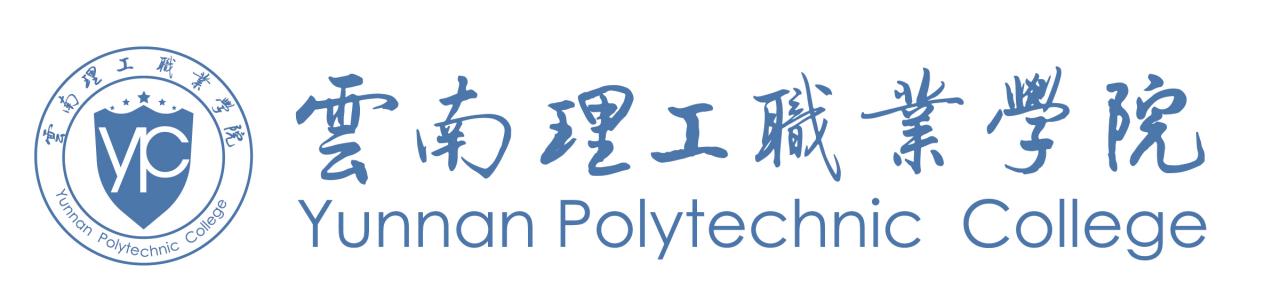 保密室试卷交接表教学科研部 制（内部使用 注意保密）考试名称等级交接日期        年    月    日交接时间    时   分存入/领出□存入保密室   □领出保密室□存入保密室   □领出保密室□存入保密室   □领出保密室数量清点（此处详细记录试卷、答题卡，其他考试用品数量、等级、密封情况）（此处详细记录试卷、答题卡，其他考试用品数量、等级、密封情况）（此处详细记录试卷、答题卡，其他考试用品数量、等级、密封情况）备注交接人签字值班人员签字负责人签字考试名称等级交接日期        年    月    日交接时间    时   分存入/领出□存入保密室   □领出保密室□存入保密室   □领出保密室□存入保密室   □领出保密室数量清点（此处详细记录试卷、答题卡，其他考试用品数量、等级、密封情况）（此处详细记录试卷、答题卡，其他考试用品数量、等级、密封情况）（此处详细记录试卷、答题卡，其他考试用品数量、等级、密封情况）备注交接人签字值班人员签字负责人签字